上海建桥学院课程教学进度计划表一、基本信息二、课程教学进度三、评价方式以及在总评成绩中的比例任课教师：  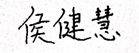 系主任审核：   日期：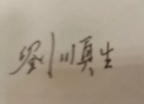 审核时间： 2020.09.01课程代码2020248课程名称德语分析阅读1课程学分2总学时32授课教师侯健慧教师邮箱18053@gench.edu.cn上课班级德语B20-1德语B20-2上课教室答疑时间周一16：00—17：30周一16：00—17：30周一16：00—17：30主要教材《新编大学德语（阅读训练）》（第二版），朱建华主编，外语教学与研究社，2014。《新编大学德语（阅读训练）》（第二版），朱建华主编，外语教学与研究社，2014。《新编大学德语（阅读训练）》（第二版），朱建华主编，外语教学与研究社，2014。参考资料《大学德语四、六级考试高分突破——四级阅读》，王颖频主编，外语教育与研究出版社，2013。《欧标德语阅读教程》，侯宇晶，张亮主编，武汉大学出版社，2017。《歌德证书A2备考指南》，Brigitte Schaefer, Frauke van der Werff主编，上海外语教育出版社，2012。《大学德语四、六级考试高分突破——四级阅读》，王颖频主编，外语教育与研究出版社，2013。《欧标德语阅读教程》，侯宇晶，张亮主编，武汉大学出版社，2017。《歌德证书A2备考指南》，Brigitte Schaefer, Frauke van der Werff主编，上海外语教育出版社，2012。《大学德语四、六级考试高分突破——四级阅读》，王颖频主编，外语教育与研究出版社，2013。《欧标德语阅读教程》，侯宇晶，张亮主编，武汉大学出版社，2017。《歌德证书A2备考指南》，Brigitte Schaefer, Frauke van der Werff主编，上海外语教育出版社，2012。周次教学内容教学方式作业1Einstieg边讲边练书后练习2Studentenleben边讲边练书后练习3Essen und Trinken边讲边练书后练习4Essen und Trinken (2)边讲边练拓展阅读5Kaufen und Schenken边讲边练书后练习6Freizeit und Ferien边讲边练书后练习7Körper und Gesundheit边讲边练拓展阅读8Deutschland und Europa边讲边练书后练习9Deutsche und Ausländer边讲边练书后练习10Märchen und Geschichten边讲边练书后练习11Märchen und Geschichten (2)边讲边练拓展阅读12Menschen und Städte边讲边练预习并完成书后练习13Computer und Internet边讲边练拓展阅读14Studium und Studierende边讲边练书后练习15Feste und Feiertage边讲边练拓展阅读16复习，歌德B1阅读训练边讲边练复习总评构成（1+X）评价方式占比1期末闭卷考试55%X1课堂展示15%X2期中闭卷考试15%X3作业15%